                                                      Jadłospis 10 - 14 październikDataRodzaj posiłkuMenuMenuMenu10.10PoniedziałekŚniadanieII śniadanieBułka kanapkowa z masłem , serkiem homogenizowanym waniliowym , rzodkiewka , herbata / kawa zbożowa                 ( gluten , mleko i jego pochodne )Sok marchew , banan , jabłko Bułka kanapkowa z masłem , serkiem homogenizowanym waniliowym , rzodkiewka , herbata / kawa zbożowa                 ( gluten , mleko i jego pochodne )Sok marchew , banan , jabłko Bułka kanapkowa z masłem , serkiem homogenizowanym waniliowym , rzodkiewka , herbata / kawa zbożowa                 ( gluten , mleko i jego pochodne )Sok marchew , banan , jabłko 10.10PoniedziałekobiadZupa: Krem z kukurydzy z grzankamiKrem z kukurydzy z grzankami10.10PoniedziałekobiadII danie:   Kurczak w sosie słodko – kwaśnym z ananasem, ryż, sałatka z kapusty pekińskiej z pomidorem i ogórkiemKurczak w sosie słodko – kwaśnym z ananasem, ryż, sałatka z kapusty pekińskiej z pomidorem i ogórkiem10.10PoniedziałekobiadAlergeny:  zupa – seler, gluten,; II danie: zupa – seler, gluten,; II danie: 10.10PoniedziałekpodwieczorekBanany , herbata (melisa z pomarańczą) Banany , herbata (melisa z pomarańczą) Banany , herbata (melisa z pomarańczą) 11.10Wtorek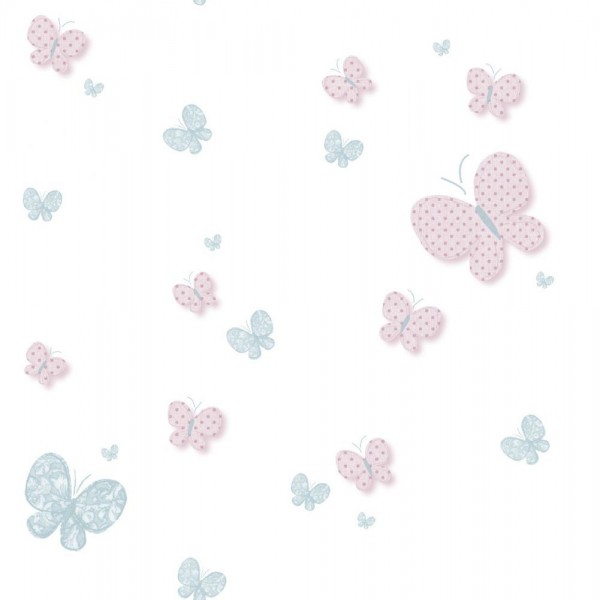 ŚniadanieII śniadanieChleb orkiszowy z masłem , parowki drobiowe , pomidorki , keczup , herbata/kawa zbożowa     ( gluten , mleko i jego pochodne)Mix owocówChleb orkiszowy z masłem , parowki drobiowe , pomidorki , keczup , herbata/kawa zbożowa     ( gluten , mleko i jego pochodne)Mix owocówChleb orkiszowy z masłem , parowki drobiowe , pomidorki , keczup , herbata/kawa zbożowa     ( gluten , mleko i jego pochodne)Mix owoców11.10WtorekobiadZupa: Zupa: Barszcz biały z kiełbasą i jajkiem11.10WtorekobiadII danie:II danie:Makaron kokardki z twarogiem, sos malinowy11.10WtorekobiadAlergeny:Alergeny:zupa – seler, gluten, mleko ,i jego pochodne jajo; II danie: gluten, mleko i jego pochodne, 11.10WtorekpodwieczorekPieczywo kukurydziane z szynką i serkiem śmietanowym , ogórkiem zielonym , herbata /kawa zbożowa      ( mleko i jego pochodne)Pieczywo kukurydziane z szynką i serkiem śmietanowym , ogórkiem zielonym , herbata /kawa zbożowa      ( mleko i jego pochodne)Pieczywo kukurydziane z szynką i serkiem śmietanowym , ogórkiem zielonym , herbata /kawa zbożowa      ( mleko i jego pochodne)12.10ŚrodaŚniadanieII śniadanie Chleb graham z masłem , pasztetem , ogórkiem kiszonym , herbata /kawa zbożowa          ( gluten ,mleko i jego pochodne) Chleb graham z masłem , pasztetem , ogórkiem kiszonym , herbata /kawa zbożowa          ( gluten ,mleko i jego pochodne) Chleb graham z masłem , pasztetem , ogórkiem kiszonym , herbata /kawa zbożowa          ( gluten ,mleko i jego pochodne)12.10ŚrodaobiadZupa: Zupa: Pomidorowa z ryżem12.10ŚrodaobiadII danie:II danie:Kotlet mielony, ziemniaczki, marchewka zasmażana12.10ŚrodaobiadAlergeny:  Alergeny:  zupa – seler, mleko i jego pochodne; II danie: jajo, gluten12.10ŚrodapodwieczorekKołacz ze śliwką , herbata / kawa zbożowa  (gluten, mleko i jego pochodne, jajo)Kołacz ze śliwką , herbata / kawa zbożowa  (gluten, mleko i jego pochodne, jajo)Kołacz ze śliwką , herbata / kawa zbożowa  (gluten, mleko i jego pochodne, jajo)13.10CzwartekŚniadanieII śniadanieChałka z masłem , serem żółty , papryka , herbata / kakao ( gluten , mleko i jego pochodne)Mix warzywChałka z masłem , serem żółty , papryka , herbata / kakao ( gluten , mleko i jego pochodne)Mix warzywChałka z masłem , serem żółty , papryka , herbata / kakao ( gluten , mleko i jego pochodne)Mix warzyw13.10CzwartekobiadZupa: Zupa: Krem z cukinii z groszkiem ptysiowym13.10CzwartekobiadII danie: II danie: Duszona wołowina z dynią, imbirem i włoską kapustą, kasza jęczmienna13.10CzwartekobiadAlergeny:Alergeny:zupa – seler, jajo, gluten: II danie: gluten, 13.10CzwartekpodwieczorekBudyń z sokiem  malinowym  , herbata z cytryną                (mleko i jego pochodne,)Budyń z sokiem  malinowym  , herbata z cytryną                (mleko i jego pochodne,)Budyń z sokiem  malinowym  , herbata z cytryną                (mleko i jego pochodne,)14.10Piątek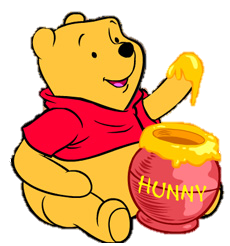 ŚniadanieII śniadaniePłatki kukurydziane z mlekiem    ( gluten , mleko i jego pochodne)Mix owoców Płatki kukurydziane z mlekiem    ( gluten , mleko i jego pochodne)Mix owoców Płatki kukurydziane z mlekiem    ( gluten , mleko i jego pochodne)Mix owoców 14.10PiątekobiadZupa: Zupa: Rozgrzewająca zupa z soczewicy14.10PiątekobiadII danie: II danie: Kotlet rybny w sosie koperkowym, ziemniaczki, brokuły na parze14.10PiątekobiadAlergeny:  Alergeny:  zupa – seler; II danie: ryba, jajo, gluten, mleko i jego pochodne14.10PiątekpodwieczorekRogalik z masłem , dżemem truskawkowym , herbata / kawa zbożowa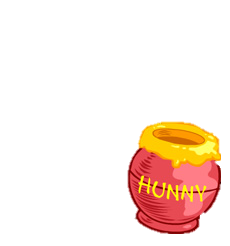 ( gluten , mleko i jego pochodne)  Rogalik z masłem , dżemem truskawkowym , herbata / kawa zbożowa( gluten , mleko i jego pochodne)  Rogalik z masłem , dżemem truskawkowym , herbata / kawa zbożowa( gluten , mleko i jego pochodne)  